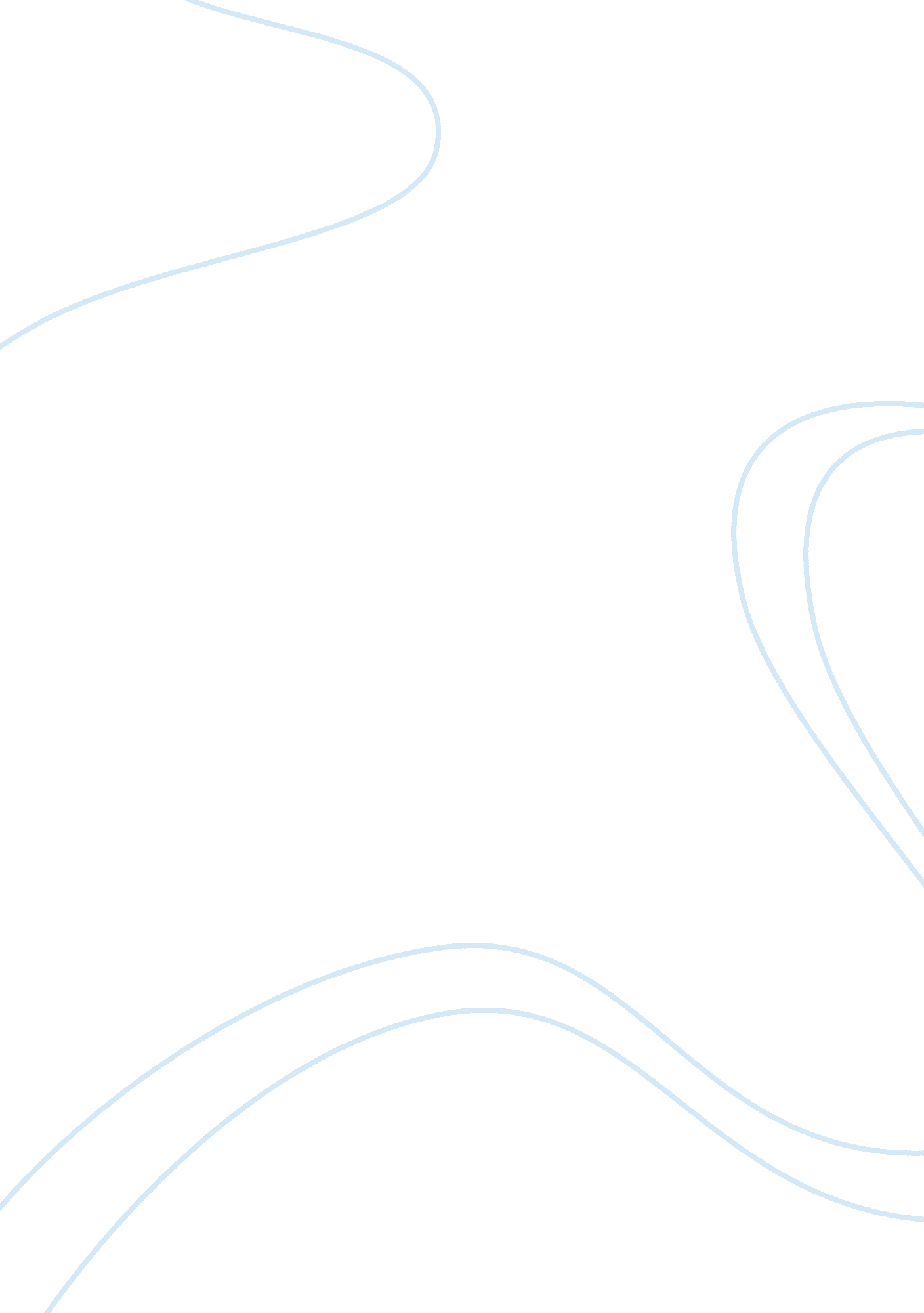 Managerial communicationsLiterature, Russian Literature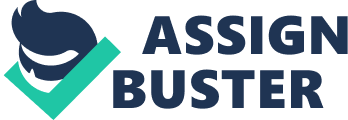 ﻿Managerial Communications 
Question1 
A sudden realization during an interview that one of the previous answers I gave was wrong may have a devastating consequence during my interview. Such a realization may lead to stress, lack of concentration, and finally may lead to failure in an interview. I should, therefore, know how to deal with stress during an interview since the interviewer will opt for calm and composed applicant for the job. If I realize I gave the wrong answer, I will not change the tone of my speech. I will appreciate that everyone is bound to make mistakes. If I lose focus during the interview, the results may be negative. I am not supposed to allow anxiety to distort my voice. I will be calm and maintain the same degree of coolness and the body communication. 
Focusing more on the current and the subsequent questions may help mitigate the effect of giving the wrong answer. Again, I should avoid interrupting the interviewer by trying to respond to an earlier question, which I believe I gave the wrong answer. The time for interview is limited and the time allocated to a particular question should strategically be utilized. Regularly, I can impress the interviewer by staying calm and confident, when a question is put to me than affording the right answer. Another thing to note is that, there is often no distinct answer and the way I present myself is of much importance than the answers I give (Jones 2011). 
It is also important to appreciate that an interview helps the employer to identify the person who can respond positively to different issues in the place of work. The answers are important, but other aspects that I portray in an interview are more significant, and they have more impact in the results of an interview (Watson, 1976). 
Question 2 
Sometimes, interactions with my colleagues in the workplace will not be always positive. Some of their response and reactions might make me angry. To hold the anger, I need to know that anger is a usual and healthy feeling, which aids us impulsively detect and react to a threatening circumstance. When anger is properly managed, it can remedy an apparent injustice. On the other hand, anger can be an emotion that can become uncontrollable and cause negative results (Gentry 2006). 
It is wise to note that anger motivates us to respond positively to problems, attain our goals and eradicate threats. For instance, in the circumstances where there is no actual life threat, we need to calm down and assess the accuracy of our perception prior to reaction. Anger should be handled in a powerful and in a controlled way. Anger management is useful in diffusing the negative sensation before things can get out of hand (Sandler & Nickholson, 2003). 
Anger management may help to advance a technique to tackle negative response and sensations before a negative consequence. 
A suitable level of anger expressed in the right way help to react positively and handle the problem in a suitable way. While handling anger, we should first stay calm, contain the anger by involving our support team who may help to us cool down or have answers to the problem. We should use anger control techniques to suspend anger by pausing, taking deep breaths, and motivating ourselves and showing empathy by putting ourselves in the position of the person causing anger. We should learn to laugh at ourselves and take things easy. We should also build on the people we are working with, listen and respond to their problems. We should learn how to forgive. This will help us move on and continue to work with the colleagues who made us angry (Gentry, 2006). 
References 
Gentry, W. D. (2006). Anger Management for Dummies. For Dummies Publishers: Virginia. 
Jones, A. (2011). Winning at Interview. Cornerstone Digital publishers: New York. 
Sandler, A, & Nickholson, J. (2003). Anger Management. Sony Pictures and Home Entertainment publishers: New York. 
Watson, D. J. (1976). Finding of Research in Miscue Analysis: Classroom Implications. Natl Council of Teachers Publishers: Oxford. 